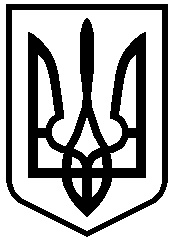 ВИКОНАВЧИЙ КОМІТЕТМОЛОЧАНСЬКОЇ  МІСЬКОЇ  РАДИР І Ш Е Н Н Явід  16.07.2021                                 м.Молочанськ                                 № 97Керуючись ст.75¹ Бюджетного кодексу України, ст. ст. 28, 59 Закону України "Про місцеве самоврядування в Україні" Наказу Міністерства фінансів України від 31.05.2019 року № 228 «Про затвердження методичних рекомендацій щодо підготовки та затвердження Бюджетного регламенту проходження бюджетного процесу на місцевому рівні» Молочанська міська рада,В И Р І Ш И Л А:1. Затвердити план заходів щодо складання прогнозу бюджету Молочанської міської територіальної громади на 2022-2024 роки (додається).2. Затвердити план заходів щодо складання проекту бюджету Молочанської міської територіальної громади на 2022 рік (додається). 3. Затвердити план заходів щодо організації виконання бюджету Молочанської міської територіальної громади за 2022 рік( додається).4. Затвердити план заходів щодо організації роботи з підготовки річної звітності про виконання бюджету Молочанської міської територіальної громади за 2021 рік (додається).5. Контроль за виконанням цього рішення на заступника міського голови з питань діяльності виконавчих органів ради Олену ШЕВЧЕНКО.Міський голова 						Ірина ЛИПКА                                                               ЗАТВЕРДЖЕНОрішення  виконавчого комітету                                                                                 Молочанської міської ради               Від 16.07.2021            № 97                                               ПЛАН ЗАХОДІВщодо складання прогнозу бюджету Молочанської міської територіальної громади на 2022-2024 рокиЗаступник міського голови з питаньдіяльності виконавчих органів ради  		            Олена ШЕВЧЕНКОЗАТВЕРДЖЕНОрішення  виконавчого комітетуМолочанської міської ради                                           від 16.07.2021            № 97                                                   ПЛАН ЗАХОДІВщодо складання проекту бюджету Молочанської міської територіальної громади на 2022 рікЗаступник міського голови з питаньдіяльності виконавчих органів ради  		            Олена ШЕВЧЕНКОЗАТВЕРДЖЕНОрішення  виконавчого комітету Молочанської міської радивід  16.07.2021          № 97                                            ПЛАН ЗАХОДІВщодо організації виконання бюджету Молочанської міської територіальної громади на 2022 рікЗаступник міського голови з питаньдіяльності виконавчих органів ради  		            Олена ШЕВЧЕНКОЗАТВЕРДЖЕНОрішення  виконавчого комітету Молочанської міської ради від 16.07.2021            № 97                                                         ПЛАН ЗАХОДІВщодо організації роботи з підготовки річної звітності про виконання бюджету Молочанської міської територіальної громади за 2021 рікЗаступник міського голови з питаньдіяльності виконавчих органів ради  		            Олена ШЕВЧЕНКОвід  16.07.2021                                 м. Молочанськ                                         № 98Про затвердження Плану заходів щодо забезпечення належних умов для безпечного та якісного харчування дітей в закладах освіти Молочанської міської ради на 2021 рікКеруючись ст. 32 Закону України “Про місцеве самоврядування в Україні”, ст. 56 Закону України «Про освіту», ст. 21 Закону України «Про загальну середню освіту», постановою Кабінету Міністрів України від 02.02.2011 № 116 «Про затвердження порядку надання послуг з харчування дітям у дошкільних, учнів у загальноосвітніх та професійно-технічних навчальних закладах, операції з надання яких звільнюються від обкладання податком на додану вартість», на виконання доручення Кабінету Міністрів України 25.10.2019 № 37580/0/1-19 та Розпорядженням голови обласної державної адміністрації від 25.11.2019 № 566 «Про затвердження Плану заходів щодо забезпечення повноцінного, безпечного та якісного харчування дітей в закладах освіти Запорізької області на 2019-2021 роки», з метою забезпечення повноцінного, безпечного та якісного харчування дітей, посилення контролю за дотриманням санітарно-гігієнічних норм при організації харчування, недопущення постачання фальсифікованих продуктів та сировини до закладів освіти Молочанської міської ради, виконавчий комітет Молочанської міської радиВИРІШИВ:1. Затвердити План заходів щодо забезпечення належних умов для безпечного та якісного харчування дітей в закладах освіти Молочанської міської ради на 2021 рік – далі План заходів (додається).2. Відділу освіти, молоді, спорту та культури Молочанської міської ради забезпечити виконання Плану заходів у закладах освіти Молочанської міської ради.3. Контроль за виконанням рішення покласти на заступника міського голови з питань діяльності виконавчих органів ради Олену ШЕВЧЕНКО.Міський голова                                               			Ірина ЛИПКАЗАТВЕРДЖЕНО                                     												Рішенням виконавчого комітетуМолочанської міської радивід  16.07.2021 № 98						                ПЛАН ЗАХОДІВщодо забезпечення належних умов для  безпечного та якісного харчування дітей в закладах освіти Молочанської міської ради на 2021 рікЗаступник міського голови з питаньдіяльності виконавчих органів ради  		                                   Олена ШЕВЧЕНКОВИКОНАВЧИЙ КОМІТЕТМОЛОЧАНСЬКОЇ МІСЬКОЇ РАДИР І Ш Е Н Н Я від 16.07.2021                                   м.Молочанськ				           № 99Про затвердження протоколу комісії з формування пропозицій щодо потреби в субвенції за напрямами, передбаченими Порядком та умовами надання субвенції з державного бюджету місцевим бюджетам на проектні, будівельно-ремонтні роботи, придбання житла та приміщень для розвитку сімейних та інших форм виховання, наближених до сімейних, підтримку малих групових будинків та забезпечення житлом дітей-сиріт, дітей, позбавлених батьківського піклування, осіб з їх числаКеруючись ст. 34, 40 Закону України «Про місцеве самоврядування в Україні», відповідно до постанови Кабінету Міністрів України від 26 травня 2021 року N 615 «Порядок та умови надання субвенції з державного бюджету місцевим бюджетам на проектні, будівельно-ремонтні роботи, придбання житла та приміщень для розвитку сімейних та інших форм виховання, наближених до сімейних, підтримку малих групових будинків та забезпечення житлом дітей-сиріт, дітей, позбавлених батьківського піклування, осіб з їх числа», виконавчий комітет Молочанської міської ради,ВИРІШИВ:	1.Затвердити протокол комісії з формування пропозицій щодо потреби в субвенції за напрямами, передбаченими Порядком та умовами надання субвенції з державного бюджету місцевим бюджетам на проектні, будівельно-ремонтні роботи, придбання житла та приміщень для розвитку сімейних та інших форм виховання, наближених до сімейних, підтримку малих групових будинків та забезпечення житлом дітей-сиріт, дітей, позбавлених батьківського піклування, осіб з їх числа № 1 від 12.07.2021 року (додається).2. Контроль за виконанням цього рішення покласти на заступника міського голови з питань діяльності виконавчих органів ради Олену ШЕВЧЕНКО. Міський голова							Ірина ЛИПКАЗАТВЕРДЖЕНОрішенням виконавчого комітетуМолочанської міської ради          від  16.07.2021            № 99                                             ПРОТОКОЛ № 1засідання комісії з формування пропозицій щодо потреби в субвенції за напрямами, передбаченими Порядком та умовами надання субвенції з державного бюджету місцевим бюджетам на проектні, будівельно-ремонтні роботи, придбання житла та приміщень для розвитку сімейних та інших форм виховання, наближених до сімейних, підтримку малих групових будинків та забезпечення житлом дітей-сиріт, дітей, позбавлених батьківського піклування, осіб з їх числа12.07.2021		м. МолочанськПРИСУТНІ:Голова комісії: Ірина ЛИПКАЗаступник голови комісії:Олена ШЕВЧЕНКОСекретар: Олена СУЛІМЕНКОПорядок денний:Проформуванняпропозиційщодопотребивсубвенціізанапрямами,передбаченими пунктом 4,з урахуванням умов, визначених п. 5 «Порядку та умов наданнясубвенціїздержавногобюджетумісцевимбюджетамнапроектні,будівельно-ремонтніроботи, придбання житла та приміщень для розвитку сімейних та інших форм виховання,наближених до сімейних, підтримку малих групових будинків та забезпечення житлом дітей-сиріт, дітей, позбавлених батьківського піклування, осіб з ïx числа» затвердженихпостановоюКабінетуМіністрівУкраїнивід26.05.2021№615 (далі—Порядок).	Доповідачі:	- начальникВідділу Службаусправахдітей Молочанської міської радиОлена СУЛІМЕНКО;	- заступникголовизпитаньдіяльностівиконавчихорганіврадиОлена ШЕВЧЕНКО.2. Прозатвердженнясписківдітей-сиріт,дітей,позбавленихбатьківськогопіклування та осіб з ïxчиcлa віком від 16 до 23 років, від 23 до 35 років, cтapше 35 років длявиплати грошової компенсаціїза рахуноксубвенції з державного бюджетумісцевимбюджетам за належні для отримання житлові приміщенняіз визначенням окремо щодо кожноїдитини,особиобсягутакоїкомпенсаціїзурахуваннямп.14Порядку.	Доповідач:заступникголовизпитаньдіяльностівиконавчихорганівради Олена ШЕВЧЕНКО.Про винесення на розгляд даного Протоколу комісії для затвердження назасіданні виконавчого комітету Молочанської міської ради та представлення документунарозглядобласноїрегіональноїкомісіі.Доповідач:-	міський головаІрина ЛИПКА1 ПИТАННЯ	  СЛУХАЛИ:Олену СУЛІМЕНКО, яка повідомила, що 18.06.2021 року вступила в силупостанова Кабінету Міністрів України від 26 травня 2021 року N615 «Порядок та умовинадання субвенції з державного бюджету місцевим бюджетам на проектні, будівельно-ремонтні роботи, придбання житла та приміщень для розвитку сімейних та інших формвиховання, наближених до сімейних, підтримку малих групових будинків та забезпеченняжитломдітей-сиріт,дітей,позбавленихбатьківськогопіклування,осібз ïxчисла».Навиконання п. 9 Порядку в Молочанській міській раді рішенням виконавчогокомітетуутвореновідповіднукомісію, затверджено Положення про комісію та iї склад (рішеннявиконавчогокомітетуМолочанської міської ради від 05.07.2021 № 96 «Про створення місцевої комісії з формування пропозицій щодо потреби в субвенції за напрямами, передбаченими Порядком та умовами надання субвенції з державного бюджету місцевим бюджетам на проектні, будівельно-ремонтні роботи, придбання житла та приміщень для розвитку сімейних та інших форм виховання, наближених до сімейних, підтримку малих групових будинків та забезпечення житлом дітей-сиріт, дітей, позбавлених батьківського піклування, осіб з їх числа, затвердженими постановою Кабінету Міністрів України від 26 травня 2021 року № 615, затвердження її складу та Положення про неї»).Відповідно доумов Порядку,діти-сироти,діти, позбавлені батьківського піклування та особи з ïx числавіком від 16 до 23 років, від 23 до 35 років, старше 35 років (далі - діти), які перебувають наквартирному обліку в виконавчому комітеті Молочанської міської ради можуть отримати виплату грошової компенсації зарахуноксубвенції з державногобюджетумісцевимбюджетаза належні для отриманняжитловихприміщеннядлядітей.Олену ШЕВЧЕНКО,яка зазначила, що сьогодні комісія має сформувати потребув субвенції за напрямами, передбаченими пунктом 4, з урахуванням умов, визначених п. 5Порядкута підготовку відповідних пропозицій до регіональної комісії з урахуваннямграничноївартостіжитла,розрахованоївідповіднодопунктів13, 14, 15Порядку.Оксану САВРАСОВУ, яка повідомила членів комісії про наступне. Відповіднодо вищезазначеного Порядку, визначено, що граничнавартість придбання житла для осібвизначаєтьсяза такоюформулою:ГВЖ=31+10 х Bгх Км,ДеГBЖ—граничнавартістьжитла;31 — 31 кв. метр загальної площі у квартирах, садибних (одноквартирних) будинках ізжитлового фонду, з яких жила площа на особу повинна бути не менше середнього показниказабезпеченостігромадянжилоюплощеюувідповідномунаселеномупункті;10— додаткові10кв.метрівжилоїплощінаособузінвалідністю;Bг — вартість (гривень) 1 кв. метра загальної площі житла для населеного пункту за місцемперебуванняособинаквартирномуобліку;Км—коефіціентзбільшенняграничноївартості1кв.метразагальноїплощіжитладлямм.Києва,Дніпра,Львова,ОдеситаХаркова,обласнихцентрівiмістобласногозначення.Вартість 1 кв. метра загальної площі житла в населеному пункті за місцем перебуванняособи на квартирному обліку обчислюєтьсявідповідно до нормативно-правових актівМінрегіону.Насьогодні опосередкована вартість 1 кв. м загальної площі житла в Запорізькійобласті, відповідно до наказу Міністерства розвитку громад та територій Украіни від20.05.2021№119«Про показники опосередкованої вартості спорудженняжитла за регіонамиУкраїни»,складає13 597грн.Таким чинoм, для виплати грошової компенсації за належне житло на 1 дитину (особу),обраховану відповідно до формули, зазначеної у пункті 13 Порядку, необхідні кошти у сумі:31 м.кв.х13597 грн.=421507грн.Орієнтована потреба для дітей-сиріт, дітей, позбавлених батьківського піклування таосіб з ïx числа віком від 16 до 23 років в кількості 34 дітей складає14 331 238грн.3 урахуванням умов зазначених в п. 14 Порядку для осіб з числа дітей-сиріт, дітейпозбавлених батьківського піклування віком від 23 до 35 років в кількості 31 осіб сума грошової компенсації з державного бюджету складає 70% граничної вартості житла, таким чином орієнтована потреба для виплати грошової компепсації заналежнежитлоскладає9 146 702грн.Особи з чиcлa дітей-сиріт, дітей позбавлених батьківського піклування віком старше 35 роківнаквaртирномуo6лiкyвМолочанській міській радіна квартирному облікvвідсvтні.У разі придбання житла особами враховуються витрати на придбання земельної ділянки,на якій розташоване житло, якщо це не призводитиме до перевищення його граничноївартості,обчисленоївідповіднодоцьогопункту.Придбанняжитла для осіб на умовах співфінансування з державного, місцевихбюджетів та/або інших джерел, не заборонених законодавством, здійснюється залежно від віку особи:для осіб від 23 років до 35 років — 70 відсотків граничної вартості житла з подальшимзменшенням частки державного бюджету на 10 відсотків щороку, до 50 відсотків — у 2023роцітанаступнихроках;для осіб cтaрше 35 років — 30 відсотків граничної вартості житла компенсується здержавного бюджету, у 2022 році та наступних роках гpoшова компенсація у розмірі граничноївартостіжитлаз здійснюється зарахунокмісцевихбюджетів.Решта відсотків сплачується за рахунок місцевих бюджетів та/або інших джерел, незабороненихзаконодавством.Придбання житла для осіб до досягнення ними 23-річного віку здійснюєтьсяза рахунокдержавногобюджетуврозмірі100відсотківграничноївартостіжитла.Житло придбавається шляхом укладення договору купівлі-продажу, однією з істотнихумовякогоезаборонанавідчуженнятакогожитлапротягомдесятироків. Заборона на відчуження такого житла накладається нотаріусом, що посвідчує договіркупівлі-продажу, за зверненняморгануопіки та піклування,підготовлениммісцевимрозпорядником,відповіднодовимогзаконодавства.Заборона на відчуження такого житла не накладається у разі придбання житла особоюпіслядосягнення23-річноговіку.	Голосували:Липка І.В. —ЗА; Шевченко О.В. – ЗА; Суліменко О.І. – ЗА; Синякова І.М. – ЗА; Броцька І.В. – ЗА; Гаркуша О.С. – ЗА; Кінаш Н.В. – ЗА; Кривобокова Н.С. – ЗА; Мокієнко О.В. – ЗА; Саврасова О.В. – ЗА; Скляр Л.М. – ЗА; Щербіна К.П. -ЗА 	ЗА-12	ПРОТИ—0	УТРИМАЛИСЬ—0	ВИРІШИЛИ:Сформувати потребу в субвенції з державного бюджету місцевим бюджетам у2021 році, а саме — на виплатугрошової компенсації за належні для отриманняжитловіприміщення для дітей-сиріт, дітей, позбавлених батьківського піклування та осіб з ïx числа(далі—грошовакомпенсація).Визначити потребу у виплаті грошової компенсації для дітей-сиріт, дітей,позбавлених батьківського піклування та осіб з ïx числа віком від 16 до 23 років в кількості 34 дітей в сумі14 331 238грн.Визначити потребу у виплаті гpoшової компенсації для осіб з числа дітей-сиріт,дітей позбавлених батьківського піклування віком від 23 до 35 років в кількості 31 особивсумі9 146 702грн.ПИТАННЯ		СЛУХАЛИ:      Олену ШЕВЧЕНКО,якаповідомила,щoнасьогодні,наквартирномуоблікуввиконавчому комітеті Молочанської міської ради перебувають 34 дитини-сироти, дитини, позбавленої батьківського піклуваннята особи з ïx числа віком від 16 до 23 років та 31 особа з числа дітей-сиріт, дітей позбавленихбатьківськогопіклування віком від 23 до 35 років, які потребуютьвиплати грошової компенсації на придбання житла. Особи з числа дітей-сиріт, дітей, позбавлених батьківськогопіклування віком старше 35 років в виконавчому комітеті Молочанської міської ради раді на квартирному облікувідсутні.Голосували:Липка І.В. —ЗА; Шевченко О.В. – ЗА; Суліменко О.І. – ЗА; Синякова І.М. – ЗА; Броцька І.В. – ЗА; Гаркуша О.С. – ЗА; Кінаш Н.В. – ЗА; Кривобокова Н.С. – ЗА; Мокієнко О.В. – ЗА; Саврасова О.В. – ЗА; Скляр Л.М. – ЗА; Щербіна К.П. -ЗА     ЗА-12     ПРОТИ—0     УТРИМАЛИСЬ—0ВИРІШИЛИ:Затвердити список дітей-сиріт, дітей, позбавлених батьківськогопіклування та осіб з їх числа віком від 16 до 23 років, для виплати грошової компенсації в кількості 34 осіб, які перебувають на квартирному обліку в виконавчому комітеті Молочанської міської ради, із визначенням окремо щодо кожноїособиобсягупотребитакоїкомпенсації(додаток1).Затвердити список осіб з числа дітей-сиріт, дітей, позбавлених батьківського піклування віком від 23 до 35 років, для виплати грошової компенсації в кількості 31 особи, які перебувають на квартирному обліку в виконавчому комітеті Молочанської міської ради, із визначенням окремо щодо кожноїособиобсягупотребитакоїкомпенсації(додаток2).      3  ПИТАННЯ	СЛУХАЛИ:	Ірину ЛИПКУ, яка, враховуючи вищевикладене, керуючись виключночиннимзаконодавствомУкраїнитазметоюзабезпеченняжитломдітей-сиріт,дітей,позбавлених батьківського піклування та осіб з ïx числа, запропонувала винести данийПротокол комісії для затвердження на засіданні виконавчого комітету Молочанської міської ради та представити його на розгляд обласної регіональної комісії.	Голосували:Липка І.В. —ЗА; Шевченко О.В. – ЗА; Суліменко О.І. – ЗА; Синякова І.М. – ЗА; Броцька І.В. – ЗА; Гаркуша О.С. – ЗА; Кінаш Н.В. – ЗА; Кривобокова Н.С. – ЗА; Мокієнко О.В. – ЗА; Саврасова О.В. – ЗА; Скляр Л.М. – ЗА; Щербіна К.П. -ЗА     ЗА-12     ПРОТИ—0     УТРИМАЛИСЬ—0 ВИРІШИЛИ:Даний Протокол комісії подати для затвердження на засідання виконавчого комітету Молочанської міської ради.Представити даний Протокол, затверджений рішенням виконавчого комітету Молочанської міської ради, на розгляд обласної регіональної комісії.                                                                                                    Додаток 1до Протоколу комісії                                                                                                    12.07.2021 № 1Список дітей-сиріт, дітей, позбавлених батьківського піклування та осіб з їх числа віком від 16 до 23 років, для виплати грошової компенсації, які перебувають на квартирному обліку в виконавчому комітеті Молочанської міської радиВсього потреба складає: 14 331 238 грн.Заступник міського голови з питаньдіяльності виконавчих органів ради  		Олена ШЕВЧЕНКОДодаток 2 до Протоколу комісії 12.07.2021 № 1Список осіб з числа дітей-сиріт, дітей, позбавлених батьківського піклування віком від 23 до 35 років, для виплати грошової компенсації, які перебувають на квартирному обліку в виконавчому комітеті Молочанської міської ради.Всього потреба складає: 9 146 702 грн.Заступник міського голови з питаньдіяльності виконавчих органів ради  		Олена ШЕВЧЕНКО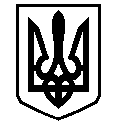 ВИКОНАВЧИЙ КОМІТЕТМОЛОЧАНСЬКОЇ МІСЬКОЇ РАДИР І Ш Е Н Н Явід  16.07.2021                           м. Молочанськ                                     № 100Про порушення клопотання щодо присвоєння почесного звання України «Мати-героїня» громадянці ХХХ ХХХХХХ	Керуючись ст. 39 Закону України «Про місцеве самоврядування в Україні», Законом України «Про державні нагороди України», Указами Президента України від 29.06.2001 № 476/2001 «Про почесні звання України» (зі змінами), від 19.02.2003 № 138/2003 «Про порядок представлення до нагородження та вручення державних нагород України», відповідно до рішення виконавчого комітету Молочанської міської ради від 05.07.2021 № 85 «Про утворення комісії з визначення кандидатур на присвоєння почесного звання України «Мати-героїня», затвердження її складу та Положення про неї», розглянувши протокол засідання комісії з визначення кандидатур на присвоєння почесного звання України «Мати-героїня» від 15.07.2021 № 1, виконавчий комітет Молочанської міської ради,В И Р І Ш И В:1. Порушити клопотання перед Пологівською районною державною адміністрацією Запорізької області щодо представлення до присвоєння почесного звання України «Мати-героїня» ХХХ ХХХ, ХХХ р.н., мешканці Молочанської міської територіальної громади, яка народила і виховала семеро дітей до 8-річного віку, та внесла особистий вагомий внесок у виховання дітей у сім'ї, створення сприятливих умов для здобуття дітьми освіти, розвитку їх творчих здібностей, формування духовних і моральних якостей. 2. Відділу соціального забезпечення населення виконавчого комітету Молочанської міської ради підготувати і направити до Пологівської районної державної адміністрації Запорізької області відповідні документи щодо присвоєння почесного звання України «Мати-героїня» ХХХ ХХХХХХ.3. Контроль за виконанням рішення покласти на заступника міського   голови з питань діяльності виконавчих органів ради Олену ШЕВЧЕНКО.Міський голова                                                                              Ірина ЛИПКАПро затвердження плану заходів щодо складання прогнозу місцевого бюджету на 2022 – 2024 роки, проекту місцевого бюджету на 2022 рік,  організації виконання місцевого бюджету на 2022 рік, організації роботи з підготовки річної звітності про виконання місцевого бюджету за 2021 рік№з/пЗміст заходівТермінвиконанняВідповідальні за виконання1.Здійснення аналізу виконання місцевого бюджету у попередніх та поточному бюджетних періодах, виявлення тенденцій у виконанні дохідної та видаткової частин бюджетуДо 1 липняФінансовий відділ Молочанської міської ради2.Доведення до головних розпорядників бюджетних коштів організаційно- методологічних засад складання прогнозу місцевого бюджету, визначених Мінфіном, та інструктивного листа щодо основних організаційних засад процесу підготовки пропозицій до прогнозу бюджетуДо 1 липняФінансовий відділ Молочанської міської ради3.Надання Фінансовому відділу Молочанської міської ради основних прогнозних показників економічного і соціального розвитку території на середньостроковий період До 25 липняВиконавчі органи Молочанської міської ради, в межах наданих повноважень4.Надання Фінансовому відділу Молочанської міської ради інформації щодо чисельності населенняДо 25 липняТериторіальний орган статистики (за запитом)5.Підготовка та подання Фінансовому відділу Молочанської міської ради разом з поясненнями (зокрема в частині фіскальних ризиків у майбутніх періодах) прогнозних обсягів доходів бюджету на середньостроковий період відповідно до типової форми прогнозу місцевого бюджету До 20 липняТокмацька державна податкова інспекція головного управління ДПС у Запорізькій  областіВиконавчі органи Молочанської міської ради, в межах наданих повноважень6.Прогнозування обсягів доходів бюджету Молочанської міської територіальної громади, визначення обсягів фінансування місцевого бюджету, повернення кредитів до бюджету Молочанської міської ТГ та орієнтовних граничних показників видатків бюджету МолочанськоїміськоїТГ та надання кредитів з бюджету на середньостроковий період на підставі прогнозу економічного і соціального розвитку України та Молочанської міської ТГ, аналізу виконання бюджету Молочанської міської ТГ в попередніх та поточному бюджетних періодахДо 20 липняФінансовий відділ Молочанської міської ради7.Підготовка та внесення змін до показників прогнозу бюджету Молочанської міської ТГ на підставі інформації, визначеної відповідно до пункту 6До 20 липняФінансовий відділ Молочанської міської ради8.Розроблення та доведення до головних розпорядників бюджетних коштів бюджету Молочанської міської ТГ інструкцій з підготовки пропозицій до прогнозу бюджету та орієнтовних граничних показників видатків та надання кредитів з бюджету Молочанської міської ТГ на середньостроковий періодДо 20 липняФінансовий відділ Молочанської міської ради9.Надання Фінансову відділу Молочанської міської ради пропозицій до прогнозу місцевого бюджетуДо 05 серпняГоловні розпорядники бюджетних коштів Молочанської міської територіальної громади10.Здійснення аналізу поданих головними розпорядниками бюджетних коштів пропозицій до прогнозу бюджету Молочанської міської територіальної громади на відповідність доведеним орієнтовним граничним показникам видатків бюджету Молочанської міської територіальної громади та надання кредитів з бюджету Молочанської міської територіальної громади і вимогам доведених інструкційДо 11 серпняФінансовий відділ Молочанської міської ради11.Проведення погоджувальних нарад з головними розпорядниками бюджетних коштів щодо узгодження показників прогнозу бюджету Молочанської міської територіальної громадиДо 13 серпняФінансовий відділ Молочанської міської ради Головні розпорядники бюджетних коштів Молочанської міської територіальної громади12.Доопрацювання прогнозу бюджету Молочанської міської територіальної громади за результатами проведених погоджувальних нарад та інформації, отриманої від виконавчих органів Молочанської міської радиДо 15 серпняФінансовий відділ Молочанської міської ради13.Подання прогнозу бюджету Молочанської міської територіальної громади до виконавчого Молочанської міської радиДо 15 серпняФінансовий відділ Молочанської міської ради14.Розгляд та схвалення прогнозу бюджету Молочанської міської територіальної громадиДо 1 вересняВиконавчий комітет Молочанської міської ради15.Подання прогнозу бюджету Молочанської міської територіальної громади разом із фінансово-економічним обґрунтуванням до Молочанської міської ради для розгляду в порядку, визначеному радою У п’ятиденнийтермін післясхваленнярішеннявиконавчимкомітетом.Фінансовий відділ Молочанської міської ради16.Супровід розгляду питання щодо прогнозу бюджету Молочанської міської територіальної громади постійними комісіями міської ради та на пленарному засіданні міської ради в порядку, визначеному радоюДо прийняття рішенняФінансовий відділ Молочанської міської радиГоловні розпорядники бюджетних коштів Молочанської міської ТГ№з/пЗміст заходівТермінвиконанняВідповідальні за виконання1.Доведення до головних розпорядників бюджетних коштів особливостей складання розрахунків до проекту бюджету та прогнозних обсягів міжбюджетних трансфертів на плановий рік, надісланих Мінфіномсерпень - вересеньФінансовий відділ Молочанської міської ради2.Доведення до головних розпорядників бюджетних коштів:- прогнозних обсягів міжбюджетних трансфертів, врахованих у проекті державного бюджету, схваленого Кабінетом Міністрів України;- методики їх визначенняУ триденний термін з дня отриманняФінансовий відділ Молочанської міської ради3.Доведення до головних розпорядників бюджетних коштів:інструкції з підготовки бюджетних запитів;граничних показників видатків бюджету Молочанської міської територіальної громади  та надання кредитів з бюджету Молочанської міської ради територіальної громади;інструктивного листа щодо організаційних та інших вимог, яких зобов'язані дотримуватися всі розпорядники бюджетних коштівСерпеньФінансовий відділ Молочанської міської ради4.Організація роботи з розробки бюджетних запитівСерпень-вересеньГоловні розпорядники бюджетних коштів5.Подання бюджетних запитів до Фінансового відділу Молочанської міської радиВересень-жовтеньГоловні розпорядники бюджетних коштів6.Формування прогнозних розрахунків за доходамиВересень-жовтеньФінансовий відділ Молочанськоїміської ради7.Здійснення аналізу бюджетних запитів, отриманих від головних розпорядників бюджетних коштів, та прийняття рішення щодо включення їх до пропозиції проекту бюджету Молочанської міської територіальної громадиЖовтень-листопадФінансовий відділ Молочанської міської ради8.Доведення до головних розпорядників бюджетних коштів обсягів міжбюджетних трансфертів, врахованих у проекті державного бюджету, прийнятого Верховною Радою України у першому читанніУ триденний термін з дня отриманняФінансовий відділ Молочанської міської ради9.Вжиття заходів щодо залучення громадськості до процесу складання проекту місцевого бюджету (проведення засідань громадських рад, громадських слухань, консультацій з громадськістю, форумів, конференцій, брифінгів, дискусій, вивчення громадських думок тощо)Жовтень-листопадФінансовий відділ Молочанської міської ради головні розпорядники бюджетних коштів10.Підготовка проекту рішення Молочанської міської ради про бюджет Молочанської міської територіальної громади з додатками згідно з типовою формою, затвердженою відповідним наказом Мінфіну, і матеріалів, передбачених статтею 76 Бюджетного кодексу УкраїниЛистопадФінансовий відділ Молочанської міської ради11.Схвалення проекту рішення Молочанської міської ради и про бюджет Молочанської міської територіальної громадиЛистопадМолочанської міської ради12.Направлення схваленого проекту рішення Молочанської міської ради про бюджет Молочанської міської територіальної громади до міської радиНе пізніше як за 20 робочих днів до запланованого розглядуФінансовий відділ Молочанської міської ради13.Розміщення бюджетних запитів на офіційному сайті або оприлюднення їх в інший спосібНе пізніше ніж через три робочі дні після подання проекту рішення на розглядГоловнірозпорядникикоштів14.Оприлюднення проекту рішення про бюджет Молочанської міської територіальної громади, схваленого, виконавчим комітетом міської ради Не пізніше як за 20 робочих днів до розглядуВиконавчий комітет Молочанської міської ради15.Доопрацювання проекту рішення Молочанської міської ради про бюджет Молочанської міської територіальної громади з урахуванням показників обсягів міжбюджетних трансфертів, врахованих у проекті державного бюджету, прийнятому Верховною Радою України у другому читанніУдвотижневий строк з дня офіційного опубліку-вання закону про Державний бюджет УкраїниФінансовий відділ Молочанської міської ради16.Супровід розгляду проекту рішення Молочанської міської ради про бюджет Молочанської міської територіальної громадиНапленарному засіданні ради та під час розгляду постійними комісіямиПредставники виконавчого комітету міської ради, Фінансового відділу Молочанської міської ради, головних розпорядників бюджетних коштів17.Затвердження бюджету Молочанської міської територіальної громадиДо 25 грудняМолочанської міської ради18.Оприлюднення рішення Молочанської міської ради про бюджет Молочанської міської територіальної громади на плановий рік у газеті, що визначена міською радоюНе пізніше 10 робочих днів на сайті, у газеті не пізніше ніж через 40 днів з дня його прийняттяВиконавчий комітет Молочанської міської ради19.Зазначення на кожному етапі складання проекту бюджету Молочанської міської територіальної громади інформації до ПЗ «LOGICA»Весь періодскладанняпроектуГоловні розпорядники бюджетних коштів Фінансовий відділ Молочанської міської ради№з/пЗміст заходівТермінвиконанняВідповідальні за виконання1.Погодження мережі розпорядника коштів місцевого бюджету (реєстру змін до мережі)До 15 грудняФінансовий відділМолочанської міської ради головнірозпорядникибюджетнихкоштів2.Приведення обсягів міжбюджетних трансфертів у відповідність до закону про державний бюджет (якщо до 1 грудня року, що передує плановому, Верховною Радою України не прийнято закон про державний бюджет)Двотижневий строк з дня офіційного опублікування закону про Державний бюджет УкраїниФінансовий відділМолочанської міської ради головнірозпорядникибюджетнихкоштів3.Доведення до Фінансового відділу Молочанської міської ради показників міжбюджетних трансфертів згідно із затвердженим розписом державного бюджету Двотижне-вий строк з дня офіцій-ного опу-блікування закону про Державний бюджет УкраїниТериторіальнийорганКазначейства4.Доведення до головних розпорядників лімітних довідок про бюджетні асигнуванняПротягом 3 днів після внесення відповідних змін до бюджетуФінансовий відділ Молочанської міської ради5.Подання Фінансовому відділу Молочанської міської ради уточнених проектів зведених кошторисів та інших бюджетних документів, передбачених пунктом 30 Порядку складання, розгляду, затвердження та основні вимоги до виконання кошторисів бюджетних установ, затвердженого постановою Уряду від 28.02.2002 № 228За 3 дні до затвердження розпису бюджетуГоловнірозпорядникибюджетнихкоштів6.Затвердження розпису бюджету Молочанської міської територіальної громади. Подання розпису до територіального органу КазначействаЗа 30 днів післяприйняття рішення про прийняття бюджетуФінансовий відділ Молочанської міської ради7.Доведення до головних розпорядників коштів витягів із розпису бюджету Молочанської міської територіальної громадиПротягом 5 днів після внесення змін до бюджетуФінансовий відділ Молочанської міської ради8.Підготовка розпоряджень про виділення коштів загального/спеціального фонду бюджету Молочанської міської територіальної громадиПротягомбюджетногоперіодуФінансовий відділ Молочанської міської ради9.Подання головними розпорядниками бюджетних коштів заявок на виділення коштів відповідно до зареєстрованих бюджетних зобов'язаньПротягомбюджетногоперіодуГоловнірозпорядникибюджетнихкоштів10.Затвердження за погодженням з Фінансовим відділом Молочанської міської ради органом паспортів бюджетних програмПротягом 45 днів після набрання чинності рішення про бюджетФінансовий відділМолочанської міської ради головнірозпорядникибюджетнихкоштів11.Зведення планових показників місцевих бюджетів у грошовому виразі та планів по мережі, штатах і контингентах бюджетних установСічень-лютийФінансовий відділ Молочанської міської ради12.Перевірка правильності складання і затвердження кошторисів та планів використання коштів установами і організаціями, які фінансуються з бюджету Молочанської міської територіальної громадиПротягомбюджетногоперіодуФінансовий відділ Молочанської міської ради13.Внесення змін до рішення місцевої ради про місцевий бюджет (з урахуванням вимог статті 78 Бюджетного кодексу України)ПротягомбюджетногоперіодуФінансовий відділ Молочанськоїміської ради14.Внесення змін до розпису місцевого бюджетуПротягомбюджетногоперіодуФінансовий відділ Молочанської міської ради15.Подання квартального звіту про виконання бюджету Молочанської міської територіальної громади до виконавчого комітету та Молочанської міської радиУ двомісячнийстрок післязакінченнявідповідногобюджетногоперіодуФінансовий відділ Молочанської міської радиНадання інформації, що міститься в рішеннях про внесення змін до бюджету Молочанської міської територіальної громади, змінах до розпису бюджету та змінах до паспортів бюджетних програм головних розпорядників бюджетних коштів бюджету через ПЗ «LOGICA»ПротягомбюджетногоперіодуФінансовий відділМолочанської міської ради головнірозпорядникибюджетнихкоштів16.Оприлюднення інформації, визначеноїстаттею 28 Бюджетного кодексу України, з додержанням вимог законів України «Про доступ до публічної інформації»та «Про відкритість використання публічних коштів»,  зокрема:рішення місцевої ради про внесення змін до рішення про місцевий бюджет;інформації про виконання місцевого бюджетуПротягомбюджетногоперіодуВиконавчий комітет Молочанської міської радиФінансовий відділ Молочанської міської ради17.Інформування громадськості з питань використання коштів бюджету Молочанської міської територіальної громади та її участь у бюджетному процесі із застосуванням відповідних механізмів (проведення засідань громадських рад, проведення громадських слухань, консультацій з громадськістю, форумів, конференцій, брифінгів, дискусій, вивчення громадських думок тощо)ПротягомбюджетногоперіодуФінансовий відділМолочанської міської ради головнірозпорядникибюджетнихкоштів№ з/пЗміст заходівТермінвиконанняВідповідальні за виконання1.Подання до Фінансового відділу Молочанської міської ради звітів про виконання паспортів бюджетних програмДо 25 січняГоловнірозпорядникикоштів2.Підготовка пояснювальної записки та інших матеріалів до річного звіту про виконання бюджету Молочанської міської територіальної громадиСічень-лютий згідно терміну департаменту фінансів ОДАФінансовий відділ Молочанської міської ради3.Підготовка річного звіту по мережі, штатах і контингентахСічень-лютий згідно терміну департаменту фінансів ОДАФінансовий відділ Молочанської міської ради4.Подання річного звіту про виконання бюджету Молочанської міської територіальної громади до виконавчого комітету Молочанської міської ради Січень-лютийФінансовий відділ Молочанської міської ради5.Публічне представлення інформації про виконання місцевого бюджету за підсумками рокуСічень-лютийФінансовий відділ Молочанської міської радиВиконавчий комітет Молочанської міської ради6.Прийняття Молочанською міською радою рішення щодо  затвердження річного звіту про виконання бюджету Молочанської міської територіальної громадиДо 01 квітняМолочанська міська рада7.Оприлюднення рішення щодо річного звіту про виконання бюджету Молочанської міської територіальної громадиДо 01 квітняВиконавчий комітет Молочанської міської ради                                          Виконавчий комітет     МОЛОЧАНСЬКОЇ  МІСЬКОЇ  РАДИР І Ш Е Н Н ЯНазва заходуВідповідальні за виконанняСтрок виконання1.Організовувати навчання відповідальних осіб закладів освіти, яківідповідають за організацію харчування, щодо створенняналежнихумов длябезпечногохарчуваннядітей тадотримання вимог Санітарного регламенту для закладівзагальноїсередньої освітиРайонне управління Держпродспоживслужби (за згодою), відділосвіти, молоді, спорту, та культуриПротягом року2.Організовуватинавчання персоналуоператорівринку, задіяного ворганізації харчування дітей, щодо запобігання випадкамхарчовихотруєньузакладахосвіти.Районне управління Держпродспоживслужби (за згодою), Відділ освіти, молоді, спорту, та культуриПротягомроку3.Організувати навчання уповноважених осіб щодо алгоритму дійпроведення тендерних процедур і оформлення тендерноїдокументаціїдлязакупів лі харчових продуктівтанаданняПослугізхарчуваннядітей.Районне управлінняДержпродспоживслужби (за згодою), КУ «Центр фінансового матеріально-технічного забезпечення освітніх закладів» Молочаської міської радиНа початкуроку4Організовувати проведення нарад, семінарів та тренінгів з питань організації харчування дітей у закладах освіти з метою запобігання спалахам кишкових інфекцій та харчових отруєнь.Районне управління Держпродспоживслужби (за згодою), Відділ освіти, молоді, спорту та культури.Протягом року5.Впровадженнясистемитадіючихпроцедур,заснованихнапринципах системи аналізу небезпечних факторів таконтролюукритичнихточках (НАССР).Районне управлінняДержпродспоживслужби (за згодою). Відділ освіти,молоді, спорту та культури,керівникиЗЗСО та ЗДОПротягомроку6.Здійснювати в установленому порядку розгляд та погодження примірних двотижневих меню в закладах загальної середньої освіти з урахуванням вимог з організації харчування відповідно до Санітарного регламентуРайонне управління Держпродспоживслужби (за згодою). Керівники ЗЗСОтаЗДО, Відділ освіти, молоді, спорту та культуриДвічі нарік7.Забезпечити якісний вхідний контроль та проводитиоцінюванняякості продуктів харчуваннятапродовольчоїсировини,щонадходятьдозакладівосвіти,відповіднодоКерівники ЗЗСО та ЗДО, медичнасестраПостійноВимогчинного законодавства.8.Здійснюватиприйомпродуктівхарчуваннялише за наявності супровіднихдокументів,щопідтверджуютьїхпоходження, безпечність і якість, відповідність вимогамдержавнихстандартів.Керівники ЗЗСО та ЗДО, медичнасестраПостійно9.Забезпечити контроль за роботою харчоблоків та організаціюхарчування дітей у закладах освіти шляхом проведення планових та позапланових заходів державного контролю уСферібезпечностіхарчовихпродуктів.Районне управління Держпродспожив служби (за згодою), відділ освіти, молоді, спорту та культуриПостійно10Забезпечити організацію безкоштовного харчування учнів 1-4х класів, дітей-сиріт, дітей позбавлених батьківського піклування,дітей із сімей, які отримують допомогу відповідно до Закону України «Про державну соціальну допомогу малозабезпеченим сім’ям, дітей, батьки яких є учасниками проведення антитерористичної операції, дітей з особливими освітніми потребамиКУ «ЦФМТЗОЗ», відділ освіти, молоді, спорту та культури, керівники ЗЗСО та ЗДО.Протягом навчального року11.Забезпечити ведення документації щодо організації харчуваннядітей у відповідності до спільного наказу Міністерстваохорони здоров’я України та Міністерства освіти і наукиУкраїни від 01 червня 2005 року №242/339 «ПрозатвердженняПорядкуорганізаціїхарчування дітей уНавчальнихтаоздоровчихзакладах», який зареєстровано в Міністерстві юстиції України 15 червня 2005 р. за № 661/10941Керівники ЗЗСО та ЗДО, МедичнасестраПротягомнавчальногороку12.Забезпечити неухильне дотримання вимог чинних санітарних норм протиепідемічного режиму на харчоблоках та в буфетах закладівосвіти,профілактикихарчовихотруєнь,гострихКишковихінфекцій.Керівники ЗЗСО та ЗДО, медична сестраПротягомнавчальногороку13.Провести інвентаризацію харчоблоків кожного закладуосвіти в межах обстежень закладів освіти з питань готовностідонового навчальногорокузаучастюпредставниківРайонного  управління Держпродспоживслужби.Районне управління Держпродспоживслужби (за згодою), КУ «ЦФМТЗОЗ», відділосвіти, молоді, спорту та культури.керівники ЗЗСО та ЗДО.В кінцінавчальногороку14.Зарезультатамиінвентаризаціїздійснюватианалізфактичногостануматеріально-технічногозабезпеченнязакладів   освіти   для   організації   харчування   дітей   тазабезпечити  усунення  недоліків.  Обладнати  обідні   школинеобхідною кількістю посадкових місць, меблями відповідно до вікових груп. Створити умови для дотримання дітьмиправил особистої гігієни.КУ «ЦФМТЗОЗ», керівникиЗЗСО таЗДОДо початкуновогонавчальногороку15.Контролювативиконаннянормхарчування визначенихудодатку 7 до постанови Кабінету Міністрів України від 22листопада2004року№1591«Прозатвердженнянормхарчуванняунавчальнихтаоздоровчихзакладах»тавартістюхарчуванняучнів,зазначенихкатегорійузакладіосвітиКУ «ЦФМТЗОЗ», Відділ освіти, , молоді, спорту та культури, керівникиЗЗСОтаЗДОПротягомначальногороку16.Організуватитапровестивзакладахосвітилабораторнийконтрольякості питної води.РайоннеуправлінняДержпродспоживслужби (за згодою), КУ «ЦФМТЗОЗ», Відділосвіти, молоді, спорту та культури.Двічі нарік17.Організувати та проводити роботу щодо гігієнічного виховання дітей, дотримання правил особистої гігієни, популяризації здорового способу життя тощо.Керівники ЗЗСО, ЗДО, медсестри.Постійно, протягом року18.Здійснювати моніторинг якості харчування (анкетування учнів та батьків) для урахування в роботі.керівники ЗЗСО, ЗДОПротягом рокуЧлени комісії:Ірина СИНЯКОВА Інна БРОЦЬКА Олена ГАРКУША Наталія КІНАШ Надія КРИВОБОКОВА Олена МОКІЄНКО Оксана САВРАСОВА Лідія СКЛЯР Катерина ЩЕРБІНА ЛИПКАІринаВолодимирівнаміський голова, голова КомісіїШЕВЧЕНКООленаВікторівназаступник міського голови з питань діяльності виконавчих органів ради, заступник голови КомісіїСУЛІМЕНКО ОленаІванівнаначальник Відділу Служба у справахдітей, секретарКомісіїСИНЯКОВА ІринаМихайлівнаспеціаліст І категоріїВідділу Служба у справахдітей, член КомісіїБРОЦЬКА ІннаВолодимирівнаначальник відділуосвіти, молоді. спорту та культури, член КомісіїГАРКУШАОленаВалеріївнаначальник з питань АПР, земельнихресурсів, кадастру та екологічноїбезпеки, член КомісіїКІНАШ НаталіяВалеріївнаначальник відділусоціальногозабезпеченнянаселення, член КомісіїКРИВОБОКОВА НадіяСтаніславівнаначальник відділуфінансово-господарськогозабезпечення, головний бухгалтер, член КомісіїМОКІЄНКО ОленаВолодимирівнаначальник фінансового відділу Молочанської міської ради, член КомісіїСАВРАСОВА Оксана Володимирівнаначальник відділумістобудування, архітектури, розвиткуінфраструктури та інвестицій, головнийархітектор, член КомісіїСКЛЯР Лідія МиколаївнаЗавідувачвідділеннясоціальноїроботи КУ «Центр наданнясоціальнихпослуг», член КомісіїЩЕРБІНА Катерина Петрівнаначальник відділу з питаньюридично-кадрового забезпеченнядіяльності ради та їївиконавчогокомітету, член Комісії№№ПІБДата народженняДата взяття на квартирний облікНаявність інвалідності(у разі встановлення)Територіальна громада, де перебуває на квартирному обліку особаПримітка, потреба 100%1.ХХХ ХХХХХХМолочанська421 507 грн.2. ХХХ ХХХХХХМолочанська421 507 грн.3.ХХХ ХХХХХХМолочанська421 507 грн.4.ХХХ ХХХХХХМолочанська421 507 грн.5. ХХХ ХХХХХХМолочанська421 507 грн.6.ХХХ ХХХХХХМолочанська421 507 грн.7. ХХХ ХХХХХХМолочанська421 507 грн.8.ХХХ ХХХХХХМолочанська421 507 грн.9.ХХХХХХХХХМолочанська421 507 грн.10.ХХХХХХХХХМолочанська421 507 грн.11.ХХХХХХХХХМолочанська421 507 грн.12.ХХХХХХХХХМолочанська421 507 грн.13.ХХХХХХХХХМолочанська421 507 грн.14.ХХХХХХХХХМолочанська421 507 грн.15.ХХХХХХХХХМолочанська421 507 грн.16.ХХХХХХХХХМолочанська421 507 грн.17.ХХХХХХХХХМолочанська421 507 грн.18.ХХХХХХХХХМолочанська421 507 грн.19.ХХХХХХХХХМолочанська421 507 грн.20.ХХХХХХХХХМолочанська421 507 грн.21.ХХХХХХХХХМолочанська421 507 грн.22.ХХХХХХХХХМолочанська421 507 грн.23.ХХХХХХХХХМолочанська421 507 грн.24.ХХХХХХХХХМолочанська421 507 грн.25.ХХХХХХХХХМолочанська421 507 грн.26.ХХХХХХХХХМолочанська421 507 грн.27.ХХХХХХХХХМолочанська421 507 грн.28.ХХХХХХХХХМолочанська421 507 грн.29.ХХХХХХХХХМолочанська421 507 грн.30.ХХХХХХХХХМолочанська421 507 грн.31.ХХХХХХХХХМолочанська421 507 грн.32.ХХХХХХХХХМолочанська421 507 грн.33.ХХХХХХХХХМолочанська421 507 грн.34.ХХХХХХХХХМолочанська421 507 грн.№№ПІБДата народженняДата взяття на квартирний облікНаявність інвалідності (у разі встановлення)Територіальна громада, де перебуває на квартирному обліку особаПримітка, потреба 70%1.ХХХХХХХХХМолочанська295 055 грн.2. ХХХХХХХХХМолочанська295 055 грн.3.ХХХХХХХХХМолочанська295 055 грн.4.ХХХХХХХХХМолочанська295 055 грн.5. ХХХХХХХХХМолочанська295 055 грн.6.ХХХХХХХХХМолочанська295 055 грн.7. ХХХХХХХХХМолочанська295 055 грн.8.ХХХХХХХХХМолочанська295 055 грн.9.ХХХХХХХХХМолочанська295 055 грн.10.ХХХХХХХХХМолочанська295 055 грн.11.ХХХХХХХХХМолочанська295 055 грн.12.ХХХХХХХХХМолочанська295 055 грн.13.ХХХХХХХХХМолочанська295 055 грн.14.ХХХХХХХХХМолочанська295 055 грн.15.ХХХХХХХХХМолочанська295 055 грн.16.ХХХХХХХХХМолочанська295 055 грн.17.ХХХХХХХХХМолочанська295 055 грн.18.ХХХХХХХХХМолочанська295 055 грн.19.ХХХХХХХХХМолочанська295 055 грн.20.ХХХХХХХХХМолочанська295 055 грн.21.ХХХХХХХХХМолочанська295 055 грн.22.ХХХХХХХХХМолочанська295 055 грн.23.ХХХХХХХХХМолочанська295 055 грн.24.ХХХХХХХХХМолочанська295 055 грн.25.ХХХХХХХХХМолочанська295 055 грн.26.ХХХХХХХХХМолочанська295 055 грн.27.ХХХХХХХХХМолочанська295 055 грн.28.ХХХХХХХХХМолочанська295 055 грн.29.ХХХХХХХХХМолочанська295 055 грн.30.ХХХХХХХХХМолочанськає інформація щодо придбання житла у 03.12.201931.ХХХХХХХХХМолочанськакошти виділені в 2020 році32.ХХХХХХХХХМолочанськакошти виділені в 2020 році33.ХХХХХХХХХМолочанськакошти виділені в 2020 році34.ХХХХХХХХХМолочанськакошти виділені в 2020 році35.ХХХХХХХХХМолочанська295 055 грн.36.ХХХ	ХХХХХХМолочанська295 055 грн.